	Do (Curricular Competencies)	Know (Content)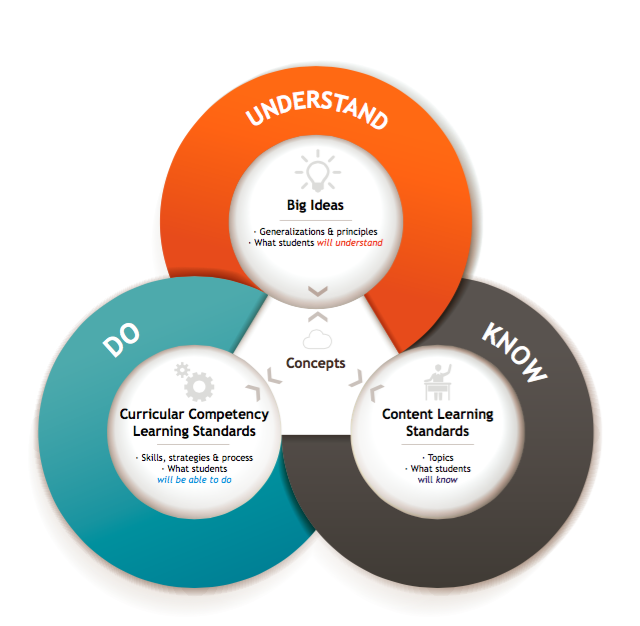 LearningExperiences Resources	Student Inquiry			Core Competencies 					Students’ voices and questions.  